JEDILNIK (4. 3. 2024 do 8. 3. 2024)  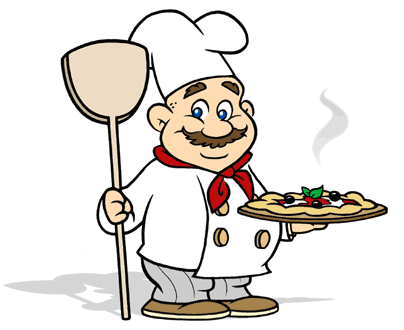 DOBER TEK!Pridržujemo si pravico do spremembe jedilnika. Otroci v vrtcu in otroci z dietami imajo prilagojen jedilnik.Otroci v vrtcu vsak dan dobijo sadno dopoldansko malico.V vrtcu in šoli delimo nesladkan čaj, vodo.JEDILNIK (11. 3. 2024 do 15. 3. 2024)DOBER TEK!Pridržujemo si pravico do spremembe jedilnika. Otroci v vrtcu in otroci z dietami imajo prilagojen jedilnik.Otroci v vrtcu vsak dan dobijo sadno dopoldansko malico.V vrtcu in šoli delimo nesladkan čaj, vodo.Jedi, obarvana zeleno, vsebujejo živila lokalnega izvora.                      JEDILNIK (18. 3. 2023 do 22. 3. 2024)DOBER TEK!	Pridržujemo si pravico do spremembe jedilnika. Otroci v vrtcu in otroci z dietami imajo prilagojen jedilnik.Otroci v vrtcu vsak dan dobijo sadno dopoldansko malico.V vrtcu in šoli delimo nesladkan čaj, vodo.Jedi, obarvana zeleno, vsebujejo živila lokalnega izvora.JEDILNIK (25. 3. 2024 do 29. 3. 2024)DOBER TEK!Pridržujemo si pravico do spremembe jedilnika. Otroci v vrtcu in otroci z dietami imajo prilagojen jedilnik.Otroci v vrtcu vsak dan dobijo sadno dopoldansko malico.V vrtcu in šoli delimo nesladkan čaj, vodo.Jedi, obarvana zeleno, vsebujejo živila lokalnega izvora.PONEDELJEK: 4. 3. 2024Malica: Pirin zdrob kuhan na BIO mleku, bananaAlergeni: 1: pira, 7Kosilo: Krompirjev golaž z govejim mesom, mešano sadjeAlergeni: 1: pšenicaTOREK: 5. 3. 2024Malica: Narezan sir, ajdov kruh, ajvar, čaj gozdni sadežiAlergeni: 1: pšenica, 7Kosilo: Kokošja juha z rezanci, polnozrnati špageti z bolonjsko omako, zelena solata s fižolom, voda ali čajAlergeni: 1: pšenica, 3, 12SREDA: 6. 3. 2024Malica: Piščančja hrenovka, črna štručka, gorčica, planinski čaj z medom in limonoAlergeni: 1: pšenica, 10Šolska shema: Jabolčni krhljiKosilo: Ričet, marmorni kolačAlergeni: 1: ječmen, 3, 7ČETRTEK: 7. 3. 2024Malica: Orehov polžek, bela kavaAlergeni: 1: pšenica, ječmen, 3, 7, 8Kosilo: Milijonska juha, polpeti, džuveč riž, zelenjavna prikuha, voda ali čajAlergeni: 1: pšenica, 3, 7PETEK: 8. 3. 2024Malica: Pisan kruh, kuhana šunka, kisle kumarice, čajAlergeni: 1: pšenica, 10Kosilo: Telečja obara z žličniki, domače šolsko pecivoAlergeni: 1, 3, 7PONEDELJEK: 11. 3. 2024Malica: Bučni namaz, ovsen kruh, voda ali čajAlergeni: 7, 10Kosilo: Juha prežganka, peresniki, puranji paprikaš, zelena solata s čičerikoAlergeni: 1: pšenica, 3, 7, 12TOREK: 12. 3. 2024Malica: Graham kruh, piščančja salama, kisla paprikaAlergeni: 1: graham, pšenica, 10Šolska shema: Orehova jedrcaKosilo: Porova juha, kruhova rezina, goveji zrezek po vrtnarsko, stročji fižol v solatiAlergeni: 1, 3, 7, 12SREDA: 13. 3. 2024Malica: Polbeli kruh, višnjev džem, kisla smetana, planinski čajAlergeni: 1: pšenica, 7Kosilo: Brokoli juha, pire krompir, mesne kroglice v paradižnikovi omaki, zelena solataAlergeni: 1, 3, 7, 12ČETRTEK: 14. 3. 2024Malica: Mlečni močnik, rozine za posipAlergeni: 1: pšenica, 7Kosilo: Grahova juha, pečena svinjska ribica, riž, bučke v omaki, planinski čajAlergeni: 37PETEK: 15. 3. 2024Malica: Koruzna štručka, domač jogurt (Kmetija Sinkovič) Alergeni: 1: pšenica, 7Kosilo: Jota, jabolčni zavitek, mešan kruh, vodaAlergeni: 1: pšenica, 3, 7PONEDELJEK: 18. 3. 2024Malica: Mlečni riž, banana Alergeni: 7Kosilo: Goveja juha z zakuho, pečeni piščančji kosi, mlinci, zeljna solataAlergeni: 1: pšenica, 3, 7, 12TOREK: 19. 3. 2024Malica: Ovsen kruh, domač tunin namaz, hruška, čaj gozdni sadežiAlergeni: 4, 7Kosilo: Pašta fižol, bananine kocke, planinski čajAlergeni: 1: pšenica, 3, 7SREDA: 20. 3. 2024Malica: Hot dog štručka, hrenovka, gorčica, planinski čajAlergeni: 1: pšenica, 7, 10Šolska shema: KorenjeKosilo: Porova juha, zelenjavni narastek, pariški zrezek, mešana solata, planinski čajAlergeni: 1: pšenica, 3, 7, 12ČETRTEK: 21. 3. 2024Malica: Črn kruh, sirni namaz s svežo rdečo papriko, bela kava iz BIO mlekaAlergeni: 1: pšenica, ječmen, 7, 10Kosilo: Boranja, pecivo, voda ali čajAlergeni: 1: pšenica, 3, 7PETEK: 22. 3. 2024 (ZELENI DAN)Malica: Rogljič, mešano sadje, zeliščni čajAlergeni: 1: pšenica,3Kosilo: Kremna zelenjavna juha, široki rezanci z zelenjavno omako, mešana solataAlergeni: 1: pšenica, 3, 7, 12PONEDELJEK: 25. 3. 2024Malica: Polnozrnat kruh, salama piščančja prsa, narezan korenček, brusnični čajAlergeni: 1: pšenica, 8, 12Kosilo: Enolončnica, domač puding z manj sladkorja, brusnični čajAlergeni: 1: pšenica, 3, 7TOREK: 26. 3. 2024Malica: Sadni jogurt, koruzna štručka, voda ali čajAlergeni: 7Kosilo: Korenčkova juha, ocvrti zrezek, francoska solata, mešani kruhAlergeni: 1: pšenica, 3,7SREDA: 27.3. 2024Malica: Črni kruh, medeni namaz, planinski čajAlergeni: 1: pšenica, 7Šolska shema: JabolkoKosilo: Kostna juha z zakuho, svinjski zrezek v omaki, valvice, zelena solata s koruzo, čajAlergeni: 1: pšenica, 3, 7, 12ČETRTEK: 28. 3. 2024Malica: Pisan kruh, kuhan pršut, kuhano jajce, čaj z medom in limonoAlergeni: 1: ššenica,3Kosilo: Ješprenj, orehova potička, voda ali čajAlergeni: 1:ješprenj, pšenica, 3, 7PETEK: 29. 3. 2024Malica: Ržen kruh, drobnjakov namaz, čaj gozdni sadežiAlergeni: 1: rž, 7Kosilo: Gobova juha, pečen ribji file, slan krompir, zeljna solata s fižolom, voda ali čajAlergeni: 1, 3, 4, 7, 12